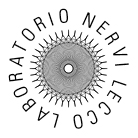 Summer School 2018    Lecco, Politecnico di Milano CampusSeptember 28th – October 3rd 2018Knowledge, restoration and valorisation of XXth century architectureCritical, structural, technological aspects REGISTRATION FORM PERSONAL DATA Full surname: Full name: Birth date: Birth place: Study title: Company: Company address (street, number, ZIP code, town, province): E-mail: Phone_ Mobile phone: Skype: INVOICING DATA (invoices will be VAT exempted) Company name: or Name and surname: Address: VAT: Fiscal Code: I authorize the processing of my personal information under D.Lgs. 196/03. I agree with the processing of my data for receiving information about the upcoming courses and for statistical purpose. At any time, pursuant to D. Lgs. 196/03, I will be able to access my data, request their modification or cancellation. SignatureFor Ph.D. students of other Universities registration, send the form to: polo-lecco@polimi.itFor Engineers registration: www.ordinglc.it -> Corsi e Convegni IBAN: IT42E0569622902000005611X68 For Architects registration: Im@teria IBAN: IT18N0569622902000004886X22